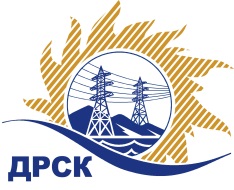 Акционерное общество«Дальневосточная распределительная сетевая  компания»ПРОТОКОЛпроцедуры вскрытия конвертов с заявками участников СПОСОБ И ПРЕДМЕТ ЗАКУПКИ: открытый электронный запрос предложений № 579552 на право заключения Договора на выполнение работ Капитальный ремонт ВЛ 110 кВ: Селихино - Вознесенская, Иннокентьевка - Троицкая для нужд филиала АО «ДРСК» «Хабаровские электрические сети» (закупка 65 раздела 1.1. ГКПЗ 2016 г.).Плановая стоимость: 6 241 000,00 руб. без учета НДС; 7 364 380,00 руб. с учетом НДСПРИСУТСТВОВАЛИ: постоянно действующая Закупочная комиссия 2-го уровня ВОПРОСЫ ЗАСЕДАНИЯ КОНКУРСНОЙ КОМИССИИ:В ходе проведения запроса предложений было получено 3 предложения, конверты с которыми были размещены в электронном виде на Торговой площадке Системы www.b2b-energo.ru.Вскрытие конвертов было осуществлено в электронном сейфе организатора запроса предложений на Торговой площадке Системы www.b2b-energo.ru автоматически.Дата и время начала процедуры вскрытия конвертов с предложениями участников: 04:01 московского времени 08.12.2015Место проведения процедуры вскрытия конвертов с предложениями участников: Торговая площадка Системы www.b2b-energo.ru. Всего сделано 5 ценовых ставок на ЭТП.В конвертах обнаружены предложения следующих участников запроса предложений:Ответственный секретарь Закупочной комиссии 2 уровня                                  О.А.МоторинаЧувашова О.В.(416-2) 397-242№ 53/УР-Вг. Благовещенск08 декабря 2015 г.№Наименование участника и его адресПредмет заявки на участие в запросе предложений1ООО "Юнит" (680013, Россия, г. Хабаровск, Хабаровский край, ул. Лермонтова, д. 3, оф. 30)Предложение, подано 07.12.2015 в 03:31
Цена: 6 230 000,00 руб. (цена без НДС)2ООО "ЛУЧ" (679135, Россия, Еврейская автономная обл., п. Биракан, ул. Заречная, д. 23)Предложение, подано 07.12.2015 в 03:29
Цена: 6 236 000,00 руб. (цена без НДС)3ЗАО "Просеки Востока" (679135, Еврейская автономная обл., п. Биракан, ул. Октябрьская, 41)Предложение, подано 06.12.2015 в 08:55
Цена: 6 241 000,00 руб. (цена без НДС)